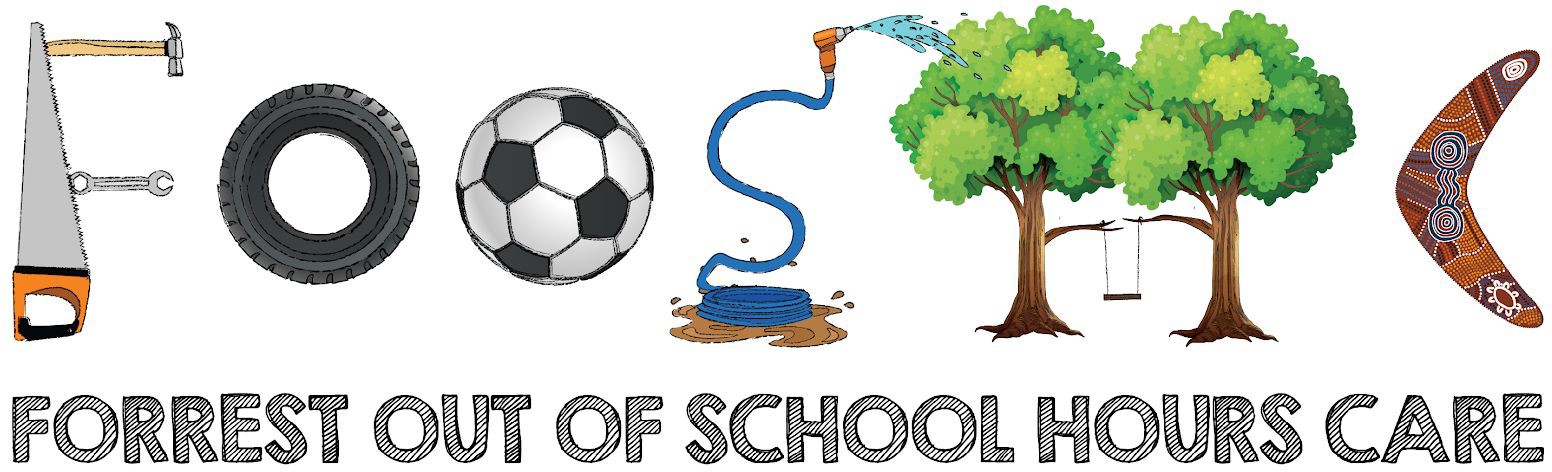 COVID-19 (Coronavirus) Response Plan Policy and ProceduresDealing with Infectious DiseaseInfection control during the COVID-19 pandemicPolicy StatementFOOSHC is committed to providing a safe and healthy environment that reduces the chance of being infected or spreading COVID-19. The intent of this policy is to ensure best practice is implemented to protect FOOSHC during a pandemic. FOOSHC will respond swiftly and correctly to advice from authorities and this policy is based on current ACT Health advice (March 2022).In recognition of the rapid spread of this disease and the ongoing release of information from authoritiesCOVID-19 spreads through respiratory droplets produced when an infected person coughs or sneezes. A person can acquire the virus by touching a surface or object that has the virus on it and then touching their own mouth, nose or eyes. Regular handwashing is vital. A key way to protect workers and others from the risk of exposure to COVID-19 is by implementing appropriate cleaning and disinfecting measures in the workplace. A combination of cleaning and disinfection will be most effective in removing the COVID-19 virus (Safe Work Australia, 2022).Coronaviruses (CoV) are a large family of viruses that cause illness ranging from the common cold to more severe diseases.A novel coronavirus (nCoV) is a new strain that has not been previously identified in humans. COVID-19 is the infectious disease caused by the most recently discovered coronavirus. This new virus and disease were unknown before the outbreak began in Wuhan, China, in December 2019 (World Health Organisation).Policy AimsThis policy aims to ensure the safety and protection of all stakeholders accessing FOOSHC during the COVID - 19 pandemic and will address:Roles and responsibilities of FOOSHC staff and during a critical situationThe key protection strategies that must be in placeImplementation of safe practices for all FOOSHC staffEnrolment and Orientation of ChildrenService of food and waterCommunication that must be maintainedActions required should a case of COVID-19 infection occur, and Cleaning and hygiene.FOOSHC will apply measures that prioritise health and safety, including:Implementing vigilant hygiene practices that prevent the spread of infectious diseasesEncouraging good health and sanitationMonitoring sources of public health information including check ACT Health Directorate daily.Implementing all measures recommended by authorities, andEducating and informing our community with current and trusted information.Relevant Legislation RequirementsWork Health and Safety Act 2011National Quality Standards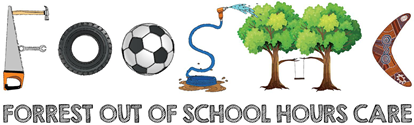 The Education and Care Services National Regulations 2018The Education and Care Services National Law Act 2018Children and Young People Act 2008Relevant FOOSHC Policy documents and other:FOOSHC COVID-19 Risk Assessment PlanFOOSHC Family communication FAQ sheet and updated Family communication letter (March, 2022)FOOSHC Enrolment and Orientation PolicyFOOSHC Procedure for cleaning and disinfection for outbreaks of illness and infectionFOOSHC Confidentiality of Records policy and proceduresFOOSHC Medical Conditions policyFOOSHC Incident, Injury, Trauma and Illness policy and proceduresTrustworthy and useful links include: - ACT Health DirectorateAustralia Health Protection Principal CommitteeSafe Work AustraliaAustralian Government Department of HealthACT Education DirectorateAustralian Government Department of Education Skills and EmploymentACECQARelated Guidelines, Standards and Frameworks:✔ National Quality Standard, Quality Area 2: Children’s Health and Safety –Standards 2.1, 2.1.1, 2.1.2, 2.2✔ National Quality Standard, Quality Area 6: Collaborative Partnerships with Families and Communities – Standard 6.1, 6.2Roles and responsibilities2.	The key protection strategies in place at FOOSHC -Protecting students, children, educators, auxiliary staff, families and community membersVentilationAdequate airflow at FOOSHC helps to ensure the safety of staff and children. FOOSHC utilises outdoor play areas as they are considered one of the best environments for preventing transmission. Windows at FOOSHC will be opened during the day to promote air flow where possible.Vaccinations for staffIt is mandatory for all FOOSHC staff to be vaccinated against COVID-19. Ensuring very high to complete vaccinations levels for staff is the most effective way to protect both the workforce and unvaccinated children from disease. FOOSHC monitors staff vaccinations and holds records accordingly to ensure the safety of  staff and children.Supplies checkBefore opening each day, FOOSHC checks  supplies of all essential PPE and general hygiene products. This includes but is not limited to – facemasks, gloves, sanitizer, cleaning materials and disinfectant, thermometers, anti-bacterial cleaning products, disinfectant and detergent. FOOSHC will not open if  there are inadequate supplies. HygieneHand washing is critical and should be conducted on entry to FOOSHC, before and after consuming food/drink, after going to the bathroom, after cleaning children’s faces. Regular hand washing of all children/staff occurs.Social distancingGeneral Health advice is to maintain physical distance from others where possible. Whilst there is known transmission of COVID 19 in the ACT community FOOSHC will ensure:•	Contact with carers and family at pick up and drop off is reduced or eliminated (as far as possible)•	The health directions to wear facemasks while indoors at an early childhood education and care setting is followed at all times by people 12 years and over, this includes parents and carers.; and•	Adults practice social distancing as far as reasonably practicableSocial distancing with and between children is not practicable but activities involving a higher risk of transmission should be avoided (shared equipment, play dough, food sharing). The following additional strategies will decrease the risk of transmission at FOOSHC:•	FOOSHC will consider small group play, staggered mealtimes and indoor / outdoor play opportunities whenever possible.•	FOOSHC will consider operating indoor/outdoor program for sessions providing more space for the children and the setup of more activities for children to engage in.•	FOOSHC will consider the setup of the room and the placement of the activities and limit the number of whole group activities.  Children will be spaced out as much as possible. For table activities, set up activities only at each end of the table.  •	FOOSHC will consider setting  up more individual activities throughout the room. Rather than having all books and blocks on one shelf, set them up in separate areas throughout the room if possible.•	FOOSHC will avoid, where possible, mixing of staff and children between rooms. Adequate cleaning – see section 8 of this policy3. Implementation of safe practices for all FOOSHC staffAll staff will:✔ Follow the FOOSHC COVID-19 Risk Assessment Plan.✔ Regularly and thoroughly clean hands with an alcohol-based hand sanitiser or with soap and water.✔ Encourage children to avoid touching eyes, nose and mouth as much as possible.✔ Follow good respiratory hygiene, when coughing or sneezing:✔ cover mouth and nose with bent elbow or tissue and✔ dispose of the used tissue immediately and✔ wash hands with soap and water or, if water is not available, use hand sanitiser.✔ Follow existing protocols for cleaning and disinfection for outbreaks of illness/infection which includes the following steps:✔ Put on gloves✔ Make up a fresh container of correctly diluted detergent and warm water✔ Immerse a cloth, wring it out, and clean the area vigorously to loosen germs.✔ Rinse away germs with clean water✔ Dry the surface to make it harder for germs to survive/grow✔ After this process, disinfect the clean and dry area, following the manufacturer’s instructions.✔ Exclude children or staff who are unwell and reasonably suspected to have a communicable disease from FOOSHC until they are cleared by a doctor to return.✔ Follow cancellation of FOOSHC excursions during this heightened risk period.✔ Follow directions given by the ACT Education Directorate and ACT Department of Health.✔ Follow FOOSHC Individual Medical Plans at all times.✔ Request that families seek urgent medical attention if there are any concerns regarding the health of a child at FOOSHC (further guidance may be sought from Healthdirect on 1800 022 222).4. Enrolment and Orientation of ChildrenAs per directions from the Department of Education, Skills and Employment (https://www.dese.gov.au/covid-19/childcare) on 2 April 2020, the Australian Government announced the new Early Childhood Education and Care Relief Package. From Monday 6 April 2020, weekly payments will be made directly to early childhood education and care services in lieu of the Child Care Subsidy and the Additional Child Care Subsidy, to help them keep their doors open and employees in their jobs. Payments will be made until the end of the 2019–20 financial year and families will not be charged fees during this time. All staff will follow the FOOSHC Enrolment and Orientation of Children Policy and the FOOSHC Confidentiality of Records policy and procedures to ensure that procedures are clear to all families. Families seeking a place at the service will be given Priority of Access in accordance with the following:Priority 1-a child currently enrolled in Forrest Primary SchoolPriority 2– a child at risk of serious abuse or neglectPriority 3– a child of a single parent who satisfies, or of parents who both satisfy, the work,training, study testPriority 4–any other child.To join the waiting list, families are required to make a phone appointment with the Nominated Supervisor and submit a completed waiting list application form. FOOSHC will accept enrolments of children whom have turned 4 years old are enrolled at and attending the first year of primary school education.Enrolments are accepted providing the maximum daily attendance does not exceed the approved number of places of the service, (unless in the case of emergency care), and child-educator ratios are maintained across the service. On acceptance, families are provided with an enrolment pack, and will be introduced to the service educators. Families can be directed to https://docs.education.gov.au/node/53380 for FAQ related to payment schemes.The provider must meet the following conditions detailed at https://www.dese.gov.au/document/early-childhood-education-and-care-relief-package-conditions:the service remains open and provides sessions of care to at least one child, unless closed on public health advice or by a state regulatory authority for COVID-19 health and safety reasonsfamilies and carers are not charged fees in relation to sessions of care provided to children during the period the provider receives the paymentspriority of access is given to children of essential workers, vulnerable and disadvantaged children and previously enrolled childrenthe provider/service continues to record attendance of childrenwhere children enrol at a service who otherwise would be considered ‘at risk’ for the purposes of ACCS (child wellbeing) services are required to make a referral to an appropriate support agency as per the existing ACCS (child wellbeing) referral requirementsthe provider and service must comply with all other Family Assistance Law and National Law requirements, including remaining eligible for the CCS.It should be noted that the Relief Package payments are discretionary payments under Family Assistance Law, and failure to comply with the conditions can result in the payments being reduced or suspended.5. Service of food and waterFOOSHC will follow any direction from the ACT Education Directorate and the ACT Department of Health in relation to the safe service of food and water. FOOSHC follows strict food preparation and handling procedures, including:✔ Properly cooking food✔ Following good hand hygiene✔ Following respiratory etiquette✔ Single use cups are used at all water stations for children✔ Staff will provide meals and serve using designated tongs/utensils – children will not self-serve✔ Water fountains are covered and not used during the COVID-19 pandemic.6. Communication and ReportingIn recognition of the rapid and consistent release of information related to COVID-19, FOOSHC will refer to reliable authorities daily. Advice, directions, and guidance will be communicated to ALL staff and families immediately and followed accordingly. FOOSHC will remain diligent in reporting responsibilities and any directions provided to the service by the Minister of Health. Any incident that requires FOOSHC to close or reduce the number of children for a period will be notified to the Territory Regulatory Authority within 24 hours.Emergency contactIt is critical that after-hours emergency contact details in the NQAITS are up to date and are specific to FOOSHC.  These numbers will be used by ACT Health to speak to a service representative in the event of a positive case at FOOSHC.Contact detailsContact details of each child’s parent/guardian/authorised emergency person, must be recorded for each day a child is in attendance, to ensure that a person will be available to collect the child at any time across the period of care being provided. Contact details for ACT Health, the Regulatory Authority and emergency services are kept on hand at FOOSHC in case of a critical situation.UpdatesFOOSHC will ensure that staff and families are immediately informed of any changes that may be notified to them by the lead authorities.7.	Actions required should a case of COVID-19 infection occurIf a child or staff member at FOOSHC is diagnosed with COVID-19 this will be reported to the Regulatory Authority and the ACT Department of Health. A confirmed case of COVID-19 is a serious incident and as such will be notified as soon as practicable within 24 hours to the ACT Department of Health and CECA. FOOSHC will follow the following process:Identify positive caseConfirm whether the child or staff member attended the service during their infectious period (if not, no further action required).Identify the period of time that the positive case was at the service during their infectious period.Identify which learning cohort (eg room) they attended for the majority of this time (cohorts do not apply to OSHC).Ensure that no children or staff attend the service whilst symptomatic.Notification obligationsFOOSHC will notify Children’s Education and Care Assurance (CECA) as soon as possible via the National Quality Agenda IT System (NQAITS), under Regulation 175(2)(c) select risk health safety and wellbeing, reason health emergency COVID-19. Providers/services are no longer required to conduct or submit a detailed risk assessment to CECA.FOOSHC will refer to the NQAITS COVID-19 Exposure Information template word  (https://www.education.act.gov.au/__data/assets/word_doc/0012/1966629/Attachment-B-Template-for-NQAITS.docx) to populate the correct information when completing this notification. This has been included at the end of this policy for ease of reference – APPENDIX ONE. FOOSHC will refer to the NQAITS Portal Emergency Management Help Guide for more information and quick reference information - https://www.acecqa.gov.au/sites/default/files/2020-07/NQA%20ITS%20Portal%20Emergency%20Management%20Help%20Guide.pdf . Individuals potentially exposed to a case of COVID-19 at FOOSHC Should monitor closely for symptoms of COVID-19 and can continue to attend FOOSHC as long as they do not have any COVID-19 symptoms.Should get a test if any COVID-19 symptoms develop, no matter how mild, and isolate until a negative result is received and symptoms resolve.If they have symptoms and test negative on a RAT, they should take another RAT in 24 hours, or have a PCR test to exclude COVID-19 and should remain at home until this result is received and their symptoms resolve.If they are currently in quarantine as a household contact or at high-risk of getting COVID-19. They should remain in quarantine and follow relevant testing advice at Information for people exposed to COVID-19 - COVID-19 (act.gov.au).Staff should continue to follow their provider’s relevant COVID-19 policies, procedures and risk mitigation strategies.FOOSHC communication with staff and families to advise that there has been a positive case.FOOSHC will advise staff, families and visitors using the appropriate scenario letter template. These templates have been included at the end of this policy for ease of reference – APPENDIX TWO and THREE or https://www.education.act.gov.au/__data/assets/word_doc/0011/1984520/OSHC-exposure-letter-1-6-April-2022-Attachment-A.docx or https://www.education.act.gov.au/__data/assets/word_doc/0003/1984521/OSHC-letter-2-6-April-2022-Attachment-B.docx FOOSHC will contact CECA by email ceca@act.gov.au if further information, guidance or case by case support (From ACT Health)  is required. Cleaning and hygieneFOOSHC, in cooperation with FORREST PRIMARY SCHOOL, will maintain a clean and hygienic environment. During COVID -19 pandemic (and any infectious disease outbreak) the routine environmental cleaning is increased in frequency.FOOSHC high traffic areas are cleaned regularly. This includes door handles, doorknobs, coded door entry pads, exit buttons, every toy and surfaces.   Additional staff, or staff deployed from other roles within the service, are responsible for undertaking the cleaning requirements – not the educators who are working directly with the children. This is because if educators are also responsible for cleaning tasks, they cannot be included in working directly with children ratios whilst the cleaning duties are undertaken. There is nothing preventing educators returning to their normal duties once the cleaning is complete. FOOSHC surfaces are cleaned to reduce contamination, then disinfected to remove germs. This includes:✔ frequently touched surfaces and objects such as doors, windows, tables, benchtops, and toys✔ personal items such as phones, glasses and workstation equipment such as keyboards, mouse, monitors using isopropyl alcohol wipes✔ amenities including kitchens, lunchrooms, common areas, change rooms, toilets, tap handles, door handles, showers and drink fountains, are cleaned industrially and the frequency of this cleaning increased (FOOSHC drinking fountains are covered during the COVID-19 pandemic).✔ surfaces which may have been mouthed or in contact with bodily fluids.Cleaning and Disinfecting processes FOOSHC recognises that cleaning and disinfecting are two different processes. As stipulated by safe Work Australia (Recommended cleaning: Supplementary information, 2022) the following definitions are followed:Cleaning means to physically remove germs, such as SARS-CoV-2 (the virus that causes COVID-19), dirt, grime and impurities from surfaces using a detergent and warm water. Cleaning a surface is required prior to undertaking disinfection.A detergent is a surfactant that is designed to break up oil and grease with the use of water. Anything labelled as a detergent will work.Disinfecting means using chemicals to kill germs (bacteria and viruses) on surfaces. It is important to clean before disinfecting because dirt and grime can reduce the ability of disinfectants to kill germs. Disinfectants containing ≥ 70% alcohol, quaternary ammonium compounds, chlorine bleach or oxygen bleach are suitable for use on hard surfaces (that is, surfaces where any spilt liquid pools, and does not soak in). These will be labelled as ‘disinfectant’ on the packaging. Where there is uncertainty, the manufacturers or importing suppliers of the substance should be contacted for advice. Health authorities recommend using a 1000 ppm bleach (sodium hypochlorite) solution to disinfect hard surfaces. See Appendix four.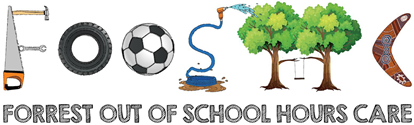 It is important to clean before disinfecting because dirt and grime can reduce the ability of disinfectants to kill germs. Water and physical effort alone will not kill the COVID-19 virus. A combination of cleaning and disinfection will be most effective in removing the COVID-19 virus in workplaces when cleaning after a person with a confirmed or suspected case of COVID 19 has been recently. Disinfectants require sufficient contact time to be effective.Coronaviruses like SARS CoV-2 can survive on surfaces for many hours, but cleaning and disinfection will kill them. How long the virus survives on surfaces varies. The amount of contaminated body fluid (for example respiratory droplets), the type of surface, the temperature and the humidity all affect how long the virus survives.Cleaning and disinfecting can be achieved by either:• a 2-in-1 clean and disinfection: physical clean using a combined detergent and Therapeutic Goods Administration (TGA) listed hospital-grade disinfectant with activity against viruses (according to label/product information), or a chlorine-based product such as sodium hypochlorite, or equivalent for safe use in school environments, where indicated for use i.e. a combined detergent/disinfectant wipe or solution, or• a 2-step clean and disinfection: physical cleaning with detergent followed by disinfection with a TGA-listed hospital-grade disinfectant with activity against viruses (according to label/product information) or a chlorine-based product such as sodium hypochlorite or equivalent for safe use in school environments. Directions on the label of cleaning and disinfectant products must always be followed to ensure cleaning and disinfection are performed correctly. As well as following the school’s regular cleaning schedules, during COVID-19, frequently touched surfaces should be cleaned and disinfected with detergent solution or detergent/disinfectant wipes at least once daily.Cleaning of various surfacesSafe Work Australia (2022) outlines the recommended minimum frequencies for routine cleaning of various surfaces in the workplace, as well as recommended cleaning and disinfecting following a suspected or confirmed case of COVID-19 as follows: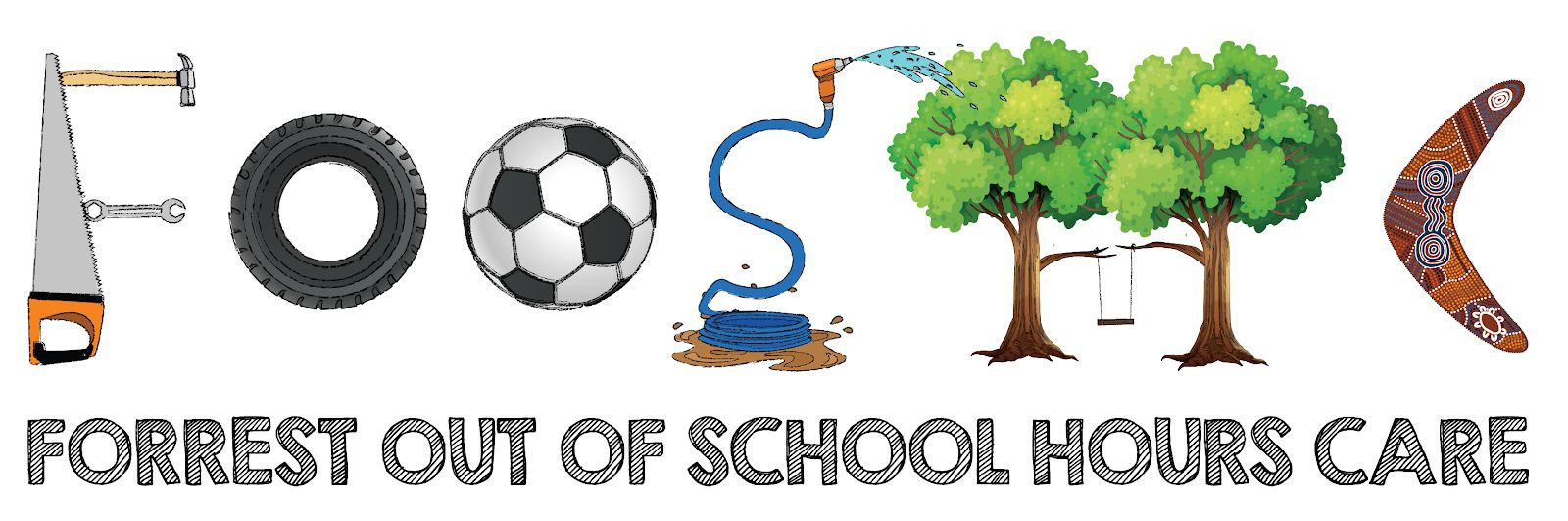 Cleaning of various items at FOOSHCAccording to Safe Work Australia (2022) The following table outlines the recommended minimum frequencies for routine cleaning of various items in the workplace, as well as recommended cleaning and disinfecting following a suspected or confirmed case of COVID-19. It is highly recommended that workplaces are be cleaned at least daily. More frequent cleaning may be required in some circumstances. For example, if equipment is shared between workers, it should be cleaned between uses, where practicable. More frequent disinfection may also be required at workplaces with a high volume of visitors that are likely to touch surfaces.APPENDIX  ONE  – NQAITS COVID-19 Exposure Information WORD Document Please complete the following details with regard to your services exposure and submit with your NQAITS notification.Exposures are considered to occur from two days prior to the positive case’s symptoms developing or two days prior to the date of the test (whichever date is earlier).APPENDIX TWO  – FOOSHC COVID-19 EXPOSURE TEMPLATE LETTER – 5 March 2022[Date]Dear [parents, carers, staff and visitors],COVID-19 exposure at FOOSHCI am writing to advise that a confirmed case of COVID-19 attended the service during the time that they may have been infectious to others on:  [DATE/S]	[ROOM/AREA OF EXPOSURE [delete if not applicable][EXPOSURE TIME PERIOD]Students, staff and visitors who attended the service on these dates and times may have been exposed to COVID-19.ACT Health recommends you do the following:Monitor for symptoms. Get a COVID-19 test if [your child/you (specify who has been exposed)] develops any symptoms and isolate until [you/they] receive a negative result.If [you have/your child has] symptoms and tests negative on a Rapid Antigen Test (RAT), [you/they] should stay home and take another RAT in 24 hours or have a PCR test to exclude COVID-19.Please note, this does not apply if [you are/your child is] currently in isolation as a case of COVID-19 or has recovered from COVID-19 in the last 12 weeks. In other words, [you/they] do not need to have another COVID-19 test if [you were/your child was] cleared from isolation as COVID-19 case in the last 12 weeks.As part of transitioning to new arrangements for management of COVID-19 exposures in school settings, including outside school hours care services ACT Health advises that:[for students – delete if not applicable] Your child can continue to attend the service provided they do not have any COVID-19 symptoms and have had a negative result from a test conducted within 24 hours prior to returning to the service. This can be a PCR test or a RAT. [for staff – delete if not applicable] You can return to work provided you do not have any COVID-19 symptoms and have had a negative result from a test conducted within 24 hours prior to returning to work, whichever is earlier. This can be a PCR test or a RAT.There are no testing or quarantine requirements for other people in your household unless you or your child tests positive to COVID-19.You should continue to monitor closely for symptoms of COVID-19. If anyone in your home has symptoms of COVID-19, no matter how mild, get them tested immediately at one of the ACT COVID-19 testing sites. Details of testing sites can be found on the COVID-19 website.For information about COVID-19, quarantine and testing please visit the COVID-19 website. For general information about COVID-19 and early childhood services visit Information about Novel Coronavirus (COVID-19) for Education and Care Services - Education (act.gov.au)The Health Guidelines for Schools and Early Childhood Education Services (including OSHC) is available at Health Guidelines for Schools and Early Childhood Education and Care (including out of school hours care).If you have further questions, you can also call the ACT COVID Helpline on 6207 7244Thank you for your patience, understanding and support at this time.Yours sincerely,[NAME][TITLE][SERVICE][DATE]COVID-19 SYMPTOMSPeople with a confirmed case of COVID-19 have reported a wide range of symptoms, which can range from mild to severe.About 3 in 4 people who develop COVID-19 will do so in the first 7 days after they are exposed. However, about 1 in 4 people still develop COVID-19 between days 7 and 14.See below table for symptoms of COVID-19:Note: Numerous COVID-19 symptoms are also experienced as part of seasonal allergies, such as cough, shortness of breath or difficulty breathing, fatigue, headache, sore throat, congestion or a runny nose.For further information about symptoms and getting tested, visit the COVID-19 website.APPENDIX THREE – FOOSHC HIGH RISK COVID-19 EXPOSURE TEMPLATE LETTER – 5 April 2022[Date]Dear [parents, carers and staff], COVID-19 exposure at FOOSHCI am writing to advise that a confirmed case of COVID-19 attended our service during the time that they may have been infectious to others on:[DATE/S][ROOM/AREA OF EXPOSURE][EXPOSURE TIME PERIOD]In line with ACT Health guidance, we have reviewed the movements of this person on [this/these date(s)], and there is a high risk [you have/your child has] been exposed to COVID-19.  For people who have had a high risk COVID-19 exposure, ACT Health recommend you do the following:Follow the guidance for a high risk exposure on the ACT COVID-19 website Information for people exposed to COVID-19 - COVID-19 (act.gov.au), which includes to quarantine for 7 days from the date that [you were/your child was] last exposed.Please note, this does not apply if [you are/your child is] currently in isolation as a case of COVID-19 or has recovered from COVID-19 in the last 12 weeks. In other words, [you/they] do not need to have another COVID-19 test if [you were/your child was] cleared from isolation as COVID-19 case in the last 12 weeks.As an education and care service provider we are required, by law, to ensure that every reasonable precaution is taken to protect children being educated and cared for by the service from harm or hazard. Our service is following ACT Health recommendations and children and staff identified as having had a high risk COVID-19 exposure must not attend the service until they have completed seven days of quarantine and received a negative day six test result.You should continue to monitor closely for symptoms of COVID-19. If anyone in your home has symptoms of COVID-19, no matter how mild, get them tested immediately at one of the ACT COVID-19 testing sites. Details of testing sites can be found on the COVID-19 website.We remind families that anyone with symptoms of COVID-19 must not attend the service. For general information about COVID-19 and early childhood services visit Information about Novel Coronavirus (COVID-19) for Education and Care Services - Education (act.gov.au)The Health Guidelines for Schools and Early Childhood Education Services (including OSHC) is available at Health Guidelines for Schools and Early Childhood Education and Care (including out of school hours care).Thank you for your patience, understanding and support at this time.Yours sincerely,[NAME][TITLE][SERVICE]COVID-19 SYMPTOMSPeople with a confirmed case of COVID-19 have reported a wide range of symptoms, which can range from mild to severe.About 3 in 4 people who develop COVID-19 will do so in the first 7 days after they are exposed. However, about 1 in 4 people still develop COVID-19 between day 7 and 14.See below table for symptoms of COVID-19:Note: Numerous COVID-19 symptoms are also experienced as part of seasonal allergies, such as cough, shortness of breath or difficulty breathing, fatigue, headache, sore throat, congestion or a runny nose.For further information about symptoms and getting tested, visit the COVID-19 website.APPENDIX FOUR - Preparing chlorine-based disinfectant solution• Chlorine (bleach) can kill viruses but handling it can be hazardous for people if it’s not handled correctly and not used as instructed.• Use a safer alternative, where possible, and always follow the instructions.• Know when and how to dilute it correctly (for example, always pour concentrate into the water, never the other way around).• Work in a well ventilated area and wear personal protective equipment (see below).• DO NOT use with any other products (for example, toilet bowl cleaners, acids includingvinegar, or anything containing ammonia).When preparing bleach solutions:• Wear gloves when handling and preparing bleach solutions.• Wear protective eye wear in case of splashing.• Bleach solution should be:•	made up daily•	used mainly on hard, non-porous surfaces (it can damage materials and metals).• Follow the instructions to make sure the solution has enough time to kill the virus. 10 minutes of contact time is required at a concentration of 0.01% or 1 minute for a concentration of 0.1%.Household bleach comes in different strengths. The concentration of active ingredient —hypochlorous acid5 — is on the product label.Source: https://www.health.gov.au/sites/default/files/documents/2022/02/information-about-cleaning-and-disinfection-for-schools.pdf Sources of Information and additional resources used:Community Early Learning Australia (CELA): https://www.cela.org.au/resource/covid-19/Safework Australia: Early childhood education and care workers: Minimising the risk of exposure to COVID-19 -www.safeworkaustralia.gov.au/sites/default/files/2020-04/early-childhood-education-mini mising-the-risk-of-exposure-to-covid-19_0.pdfSafework Australia:https://covid19.swa.gov.au/doc/how-clean-and-disinfect-your-workplace-covid-19 Spotlight on Quality Issue 5 – Unpacking reporting responsibilities: https://education.nsw.gov.au/early-childhood-education/whats-happening-in-the-earlychild hood-education-sector/news-and-events/spotlight-on-quality/issue-5-unpackingreporting-re sponsibilities World Health Organisation – Coronavirus disease (COVID-19) Outbreak:www.who.int/emergencies/diseases/novel-coronavirus-2019Fair Work Ombudsman: Coronavirus and Australian workplace laws: https://coronavirus.fairwork.gov.au Australian Government Department of Health: www.//health.gov.au  Coronavirus information for schools and early childhood centres, students and parents: www.health.gov.au/sites/default/files/documents/2020/03/coronavirus-covid-19- information-for-schools-and-early-childhood-centres-students-and-parents_0.pdfCorona Health Information Line: 1800 020 080Public Health Unit: 1300 066 055 (NSW)Australian Health Protection Principle Committee (AHPPC) - coronavirus (COVID-19) statement on 3 April 2020:www.health.gov.au/news/australian-health-protectionprincipal-committee-ahppc-coronavir us-covid-19-statement-on-3-april-2020https://www.dese.gov.au/document/early-childhood-education-and-care-relief-package-co nditionshttps://www.health.gov.au/resources/apps-and-tools/covid-19-infection-control-trainingCECA https://www.education.act.gov.au/early-childhood/information-on-novel-coronavirus-covid-19-for-early-childhood/managing-a-confirmed-case-of-covid-19-in-education-and-care-serviceshttps://www.health.gov.au/sites/default/files/documents/2022/02/information-about-cleaning-and-disinfection-for-schools.pdf END OF PAPERUpdated 24.4.22  A. Sewter ROLEAUTHORITY/RESPONSIBLE FORFOOSHCFollow practices to reduce the chance of being infected or spreading COVID-19 as outlined in FOOSHC policy.Regularly check updates from reliable sources and communicate these to the Nominated Supervisor and action accordingly.Ensure that required notifications are made within the defined time frame.Provide hand washing facilities and make sure these are kept clean, adequately stocked and in good working order.Provide PPE, including gloves.Ask staff who are sick with respiratory illness to stay home until recovered and with medical clearance.If there is a confirmed case of COVID-19, cooperate with directions from the health authorities and maintain confidentiality.Make appropriate arrangements so that staff who need to self-quarantine stay away from work.FOOSHCNominatedSupervisor– Ali SewterWork with FOOSHC to ensure that current and reliable information is communicated to families and staff and actioned accordingly.Uphold the COVID-19 Risk Assessment Plan.Adhere to quarantine requirements and enforce self-quarantine as directed by ACT Department of Health.Notify FOOSHC immediately if you need to self-quarantine, have a confirmed case of COVID-19, have recently travelled to an overseas destination or been in close contact with a confirmed case of COVID-19.Make appropriate arrangements so that staff who need to self-quarantine stay away from work.Assist FOOSHC to make the required notifications within the defined timeframes.Arrange for any maintenance or ordering of supplies to ensure there areadequate hand washing facilities.Ensure tissues, hand sanitszer, PPE and cleaning products are available for use.Promote good hygiene practices such as through posters on handwashing and respiratory hygiene.Keep FOOSHC clean and hygienic (in cooperation with Forrest Primary School).Ask staff who are sick with respiratory illness to stay home until recovered and seek medical advice.If children become sick while at the service, follow illness procedures to ensure they are isolated, and families are contacted.Advise families of sick children to seek urgent medical advice. If they are very unwell, call an ambulance.If there is a confirmed case of COVID-19, cooperate with directions from the ACT Department of Health and maintain confidentiality.Follow practices to reduce the chance of being infected or spreading COVID-19 as listed in the FOOSHC COVID-19 Policy (this) document.EducatorsFollow the FOOSHC COVID-19 Risk Assessment Plan.All Educators to complete the online training COVID Infection Prevention with the Department of Health - https://www.health.gov.au/resources/apps-and-tools/covid-19 -infection-control -trainingKeep FOOSHC clean and hygienic and ensure/assist regular cleaning of high-touch surfaces as stipulated in this FOOSHC COVID Policy document.Advise nominate supervisor of sick children whose families need to seek medical advice. If they are very unwell, call an ambulance.If children become sick while at the service, follow illness procedures to ensure they are isolated, and families are contacted – in communication with the nominate supervisor.Stay home if unwell.If there is a confirmed case of COVID-19, cooperate with directions from the Department of Health and maintain confidentiality.Follow practices to reduce the chance of being infected or spreading COVID-19 as listed in the FOOSHC COVID-19 Policy document (this document) and the Risk Assessment Plan.Follow food preparation and handling procedures in conjunction with regular hand washing and respiratory etiquette.Notify the Nominated Supervisor immediately if you need toself-quarantine, have a confirmed case of COVID-19, have recently travelled to an overseas destination or been in close contact with a confirmed case of COVID-19.FamiliesFollow practices to reduce the chance of being infected or spreading COVID-19 including regularly and thoroughly cleaning hands with analcohol-based hand or with soap and water following good respiratory hygiene when coughing or sneezing.Follow directions From the Local Public Health Unit (such as the need to self-quarantine) and inform the Nominated Supervisor if you have recently travelled to an overseas destination, have a confirmed case of COVID-19 or been in close contact with a confirmed case of COVID-19.Follow instructions from FOOSHC staff regarding any changes in the drop off and pick up routines during the Covid-19 pandemic.Follow instructions from FOOSHC staff regarding changes to staff flow, social spaces and rules in place to reduce risk of contamination during the Covid-19 pandemic.Seek medical attention for your child should they be unwell.Immediately collect your child from FOOSHC if requested to do so by the nominate supervisor/staff due to concerns for their health.Following suspected orconfirmed caseFollowing suspected orconfirmed caseRoutine cleaningRoutine cleaningRoutine cleaningAny SurfaceMethodFrequently touchedsurfacesInfrequently touchedsurfacesMethodSoft plasticsClean andDetergent +Clean at leastClean weeklyDamp dust +disinfect asDisinfectantdaily or everyDetergentsoon as youshift changebecomeawareHard plasticsClean andDetergent +Clean at leastClean weeklyDetergentdisinfect asDisinfectantdaily or everysoon as youshift changebecomeawareMetal surfacesClean andDetergent +Clean at leastClean weeklyDetergent(stainlessdisinfect asDisinfectant*daily or everysteel,soon as you*uncoated steel isshift changeuncoatedbecomemore susceptiblesteel, zincawareto rust whencoated steel,disinfected.aluminium)Disinfect onlywhen necessary,and treat for rustas appropriatePainted metalClean andDetergent +Clean at leastClean weeklyDetergentsurfacesdisinfect asDisinfectantdaily or everysoon as youshift changebecomeawareDeliberatelyClean as soonClean accordingClean at leastClean weeklyClean according toGreased oras youto manufacturer’sdaily or everymanufacturer’sOiled metalbecomerecommendationshift changerecommendationssurfacesawaresWoodClean andDetergent +Clean at leastClean weeklyDamp dust +disinfect asDisinfectantdaily or everyDetergentsoon as youshift changebecomeawareLaminateClean andDetergent +Clean at leastClean weeklyDetergentdisinfect asDisinfectantdaily or everysoon as youshift changebecomeawareGlassClean andDetergent +Clean at leastClean weeklyDetergentdisinfect asDisinfectantdaily or everysoon as youshift changebecomeawareConcreteClean andDetergent +Clean at leastClean weeklyDetergent(polished)disinfect asDisinfectantdaily or everysoon as youshift changebecomeawareConcreteClean andDetergent +Clean at leastClean weeklyVacuum (HEPA)(rough)disinfect asDisinfectantdaily or everyorsoon as youshift changeDetergentbecomeawareLeatherClean andClean andClean at leastClean weeklyClean according todisinfect asdisinfectdaily or everymanufacturer’ssoon as youaccording toshift changerecommendationsbecomemanufacturer’sawarerecommendationsFabricClean and disinfect as soon as you become awareDetergent + Steam cleanIf launderable, wash on warmest possible setting according to manufacturer’s recommendation s with laundry detergentClean at least daily or every shift changeClean weeklyVacuum (HEPA)Damp dust + DetergentIf launderable, wash on warmest possible setting according to manufacturer’s recommendations with laundrydetergentPaperNot suitable for cleaning. Leave undisturbed for a minimum of 72 hours.Dispose of in the bin(double-bagged), or leave undisturbed for a minimum of 72 hours, longer if possible.Not suitable for cleaningNot suitable for cleaningUse alternate, cleanable options, such as electronic tabletsIf use is unavoidable, and individual use is not feasible, use a plastic protective sheet over the page.Following suspected or confirmed caseFollowing suspected or confirmed caseRoutine cleaningRoutine cleaningRoutine cleaningAny itemMethodFrequently touched itemsInfrequently touched itemsMethodAlcohol-basClean andDetergent +Clean at leastClean weeklyDetergented handdisinfect asDisinfectantdailysanitisersoon as youdispenserbecomeawareCallClean andDetergent +Clean at leastClean weeklyDetergentbell/doordisinfect asDisinfectantdailybellsoon as youbecomeawareCarpet (SoftClean andCarpetClean dailyClean weeklyVacuum with HEPA filterFloor)disinfect assoon as you becomeshampoo +Steam cleanClean annuallyClean annuallyShampoo or steam cleanawareCeilingClean andDetergent +Spot cleanSpot cleanDamp dust + Detergentdisinfect asDisinfectantdaily & washweekly & washsoon as youyearly, e.g.every 3 yearsbecomeaccessawarehatches andsurroundsChairs(non-uphols tered)e.g. plastic chairs, wooden chairs, other non-padded chairsClean and disinfect as soon as you become awareDetergent + DisinfectantClean at least dailyClean weeklyDetergentChairs (upholstere d)e.g. fabric padded chairs, sofas, office chairsClean and disinfect as soon as you become awareDetergent + Steam cleanClean at least dailyClean weeklyVacuum (HEPA)Damp dust + DetergentCleaning EquipmentClean after useDetergent + DisinfectantClean after useClean after useDetergentClipboard / FoldersClean and disinfect as soon as you become awareDetergent + DisinfectantClean after useClean weeklyDetergentComputer, Keyboard, Mouse HeadsetsClean and disinfect as soon as you become awareDetergent + Disinfectant on wipeable cover, or isopropyl alcohol-based wipes/spraysClean at least daily or when visibly soiled, and between users if equipment is sharedClean weekly or when visibly soiledConsider adding a wipeable cover to the device/screen.Refer to manufacturer’s recommendationsDetergentCurtains and BlindsClean and disinfect as soon as you become awareDamp dust + DetergentSteam clean curtains or blindsClean weeklyClean monthlyRefer to manufacturer’s recommendationsSteam clean curtains or blinds in place or machine wash curtains according to manufacturer’s recommendationsDoor framesClean and disinfect as soon as you become awareDetergent + DisinfectantClean at least dailyClean weeklyDetergentDoor knob/handl esClean and disinfect as soon as you become awareDetergent + DisinfectantClean at least dailyClean dailyDetergentDrinking Fountains(Covered during COVID-19)Clean and disinfect as soon as you become awareDetergent + DisinfectantClean at least dailyClean dailyDetergentFloor (non-slip vinyl)Clean as soon as you become awareDetergent + DisinfectantDamp mop dailyDamp mop dailyDetergentFloor (polished concrete)Clean and disinfect as soon as you become awareDetergent + DisinfectantDust removal & clean dailyDust removal & clean weeklyDetergentFridgesClean and disinfect as soon as you become awareDetergent + DisinfectantWeekly, & defrost to clean as requiredClean frequently touched surfaces on fridge (i.e. handles) at least dailyMonthly & defrost as requiredDaily spot check— clean when necessaryRefer to manufacturer’s recommendationsDetergentHand rails, stair railsClean and disinfect as soon as you become awareDetergent + DisinfectantClean at least dailyClean weeklyDetergentKeys, locks and padlocksToys, play equipment and activitiesClean and disinfect as soon as you become awareDetergent + DisinfectantClean daily and at end of each shiftClean weeklyDetergentKitchen appliances (toasters, kettles, sandwich presses, jaffle makers, ovens)Clean and disinfect as soon as you become awareDetergent + DisinfectantClean at least dailyClean weeklyRefer to manufacturer’s recommendationsIsopropyl alcohol-based wipes/spraysDetergentLight and Power point SwitchesClean and disinfect as soon as you become awareDetergent + Disinfectant Damp dustClean at least dailyClean weeklyDamp dust + DetergentLights/lighti ngClean and disinfect as soon as youDetergent + DisinfectantClean dailyClean weeklyRefer to manufacturer’s recommendationsDetergentbecomeawareMicrowaveClean and disinfect as soon as you become awareDetergent.Disinfectant on outside surfaces only.Clean frequently touched points on microwave at least dailyClean dailyRefer to manufacturer’s recommendationsDetergentPush/pull doors (with and without a push plate)Clean and disinfect as soon as you become awareDetergent + DisinfectantClean at least dailyClean weeklyDetergent + DisinfectantRemote controlsClean and disinfect as soon as you become awareDetergent + DisinfectantClean at least dailyClean weeklyDetergentShelves (and items on shelves)Clean and disinfect as soon as you become awareDetergent + DisinfectantClean weeklyClean weeklyDetergentSink (hand washing & kitchen)Clean and disinfect as soon as you become awareDetergentDisinfectant on areas around sink only, not in sinkClean at least dailyClean dailyDetergentTables/desk sClean and disinfect as soon as you become awareDetergent + DisinfectantClean at least dailyClean weeklyDetergentTelephoneClean and disinfect as soon as you become awareDetergent + Disinfectant Damp dustClean at least daily & more regularly if shared by multiple usersClean weeklyDetergentToiletClean and disinfect as soon as you become awareDetergent + DisinfectantClean at least dailyClean weeklyDetergent + disinfectantToilet doors and locksClean and disinfect as soon as you become awareDetergent + DisinfectantClean at least dailyClean weeklyDetergent + DisinfectantTVClean and disinfect as soon as you become awareDetergent + Disinfectant Damp dustClean weeklyClean weeklyRefer to manufacturer’s recommendationsDamp dust + DetergentWallsClean and disinfect as soon as you become awareDetergent + DisinfectantSpot clean touched walls daily & full clean yearlySpot clean weekly & full clean yearlyDamp dust + DetergentWindowsClean and disinfect as soon as you become awareDetergent + DisinfectantSpot clean touched windows dailyClean weeklyDetergentWindow frames (sliding servery window types)Clean and disinfect as soon as you become awareDetergent + DisinfectantClean at least dailyClean weeklyDetergentName of positive caseDate of birth of positive caseDate of testingPCR or RATLast date of attendance in serviceDuration of attendance in service (hours) Room(s) attendedHas there been a previous case in this cohort within the last seven days? (Yes/No/Multiple)Number of educators affected in this caseNumber of children affected in this caseClosure of room: yes/ no Closure of Service: yes/no Date of expected re-opening (if applicable)Main symptomsfever or chillscoughsore throatshortness of breath or difficulty breathingnew loss of smell or tasterunny or blocked noseLess common symptomsmuscle painjoint paindiarrhoeanauseaheadachevomitingloss of appetitefatigueunexplained chest painconjunctivitis (eye infection)Main symptomsfever or chillscoughsore throatshortness of breath or difficulty breathingnew loss of smell or tasterunny or blocked noseLess common symptomsmuscle painjoint paindiarrhoeanauseaheadachevomitingloss of appetitefatigueunexplained chest painconjunctivitis (eye infection)